Załącznik IX.1Koło diagnostyczne 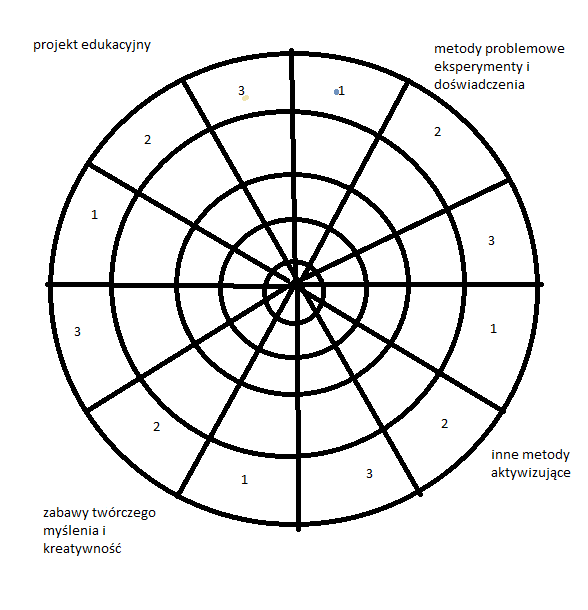 Źródło: opracowanie własne